ООО «АТЭС» объявляет о намерении продажи автомобиля: КО 502Б2Технические характеристики: VIN XVL69322070000237Год изготовления ТС – 2007Модель, № двигателя -508.10 70285163Шасси (рама) - № 433362 7 3493825Кузов (кабина, прицеп) - № 433360 70059020Цвет кузова (кабины, прицепа) – СинийМощность двигателя – 128 л. с.Рабочий объем двигателя, куб. см. – 6000Тип двигателя – бензиновыйЭкологический класс – второйРазрешенная максимальная масса, кг – 11200Масса без нагрузки – 5900Организация изготовитель – ОАО «КОММАШ» г. Арзамас (Россия)Техническое состояние:Большой износ поршневой группы насоса высокого давления HP GL 171/185. Потеря рабочего давления. Поршневая группа, сальники, манжеты подлежат замене.Неисправность раздаточной коробки привода НВД. Внутренние посадочные места корпуса имеют износ. При большой нагрузке подшипники проворачиваются в корпусе коробки.  Ремонт коробки - нецелесообразен. Нарушение герметичности наливной цистерны. Восстановительные сварочные работы имеют кратковременный эффект. Коррозия, усталость металла не позволяют длительное время использовать цистерну в рабочем состоянии. Возникновение трещин по корпусу, коррозийных очагов по всей поверхности наливной емкости.Износ задних рессор. Большой прогиб при полной заливки цистерны водой.Неисправность тормозной системы. Утечка воздуха из системы. -Неисправность главного тормозного крана -Износ задних тормозных барабанов и тормозных колодок. Требуется замена. Неисправность ходовой части требуется замена: -Продольная тяга в сборе рулевого механизма -Энергоаккумуляторы (4 шт.) -Подшипники передней ступицы -Поворотные кулаки рулевого механизма-Крестовины кардан- валаНавесное оборудование двигателя подлежащее замене:-Карбюратор-Топливный насос-Водяной насос двигателя (помпа)Компрессор воздушный двухкамерный- требуется ремонт с заменой расходных материалов. Насос гидроусилителя руля -требуется ремонт с заменой расходных материалов.  Сульфатация АКБ - требуется замена. Имеются сколы, замятия на крыльях кабины, царапины по кузову – требуется восстановление лако-красочного покрытия.  Потертости более 70% лобового стекла - требуется замена лобового стекла.Имеется в наличии документация.Начальная цена: 459 345,00 руб.Требования к оплате: Предоплата 100% путем безналичного перечисления денежных средств на расчётный счет Продавца в течение 10 (десяти) календарных дней от даты выставления счета, направленному Продавцом Покупателю посредством электронной почты.Место реализации: Мурманская область, г. Полярные Зори, ул. Промышленная, д.7, технологический комплекс «Спецавтохозяйство» филиала ООО «АТЭС» в г. Полярные Зори.Срок реализации: Покупатель производит погрузку, а также самовывоз Товара Продавца своими силами и за свой счет в течение 5 (пяти) календарных дней с момента оплаты.Дополнительную информацию можно получить в рабочее время по телефону (815-32) 7-44-94, вн. 155 – Дрондина Татьяна Викторовнаt.v.drondina@atomtes.ru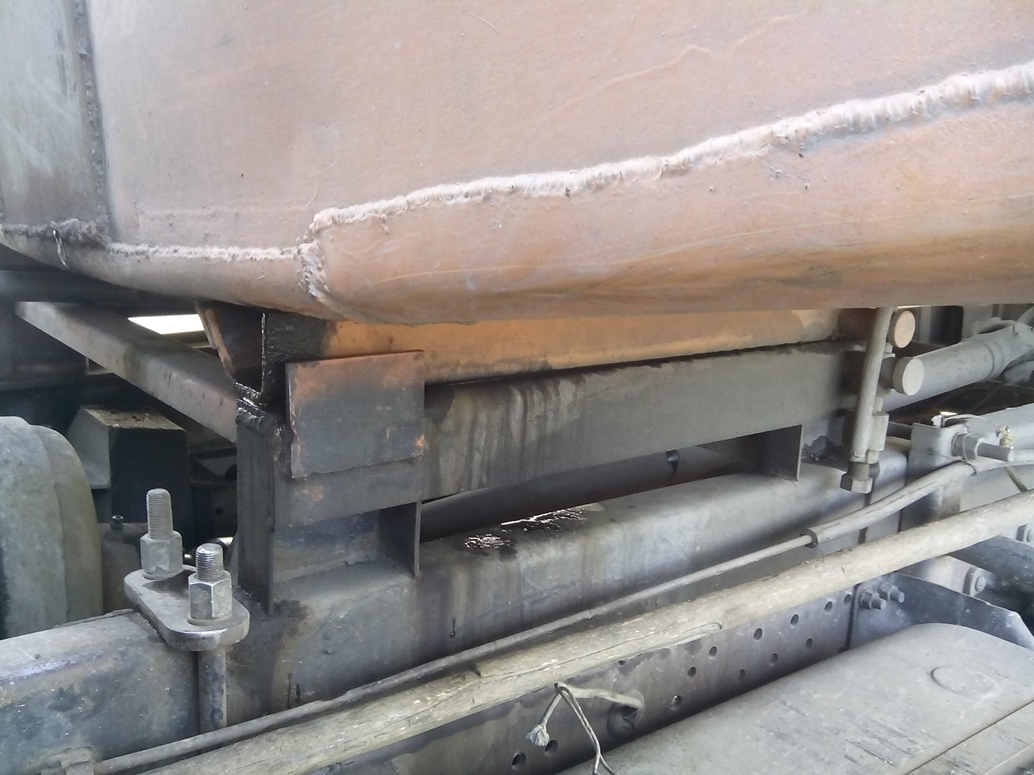 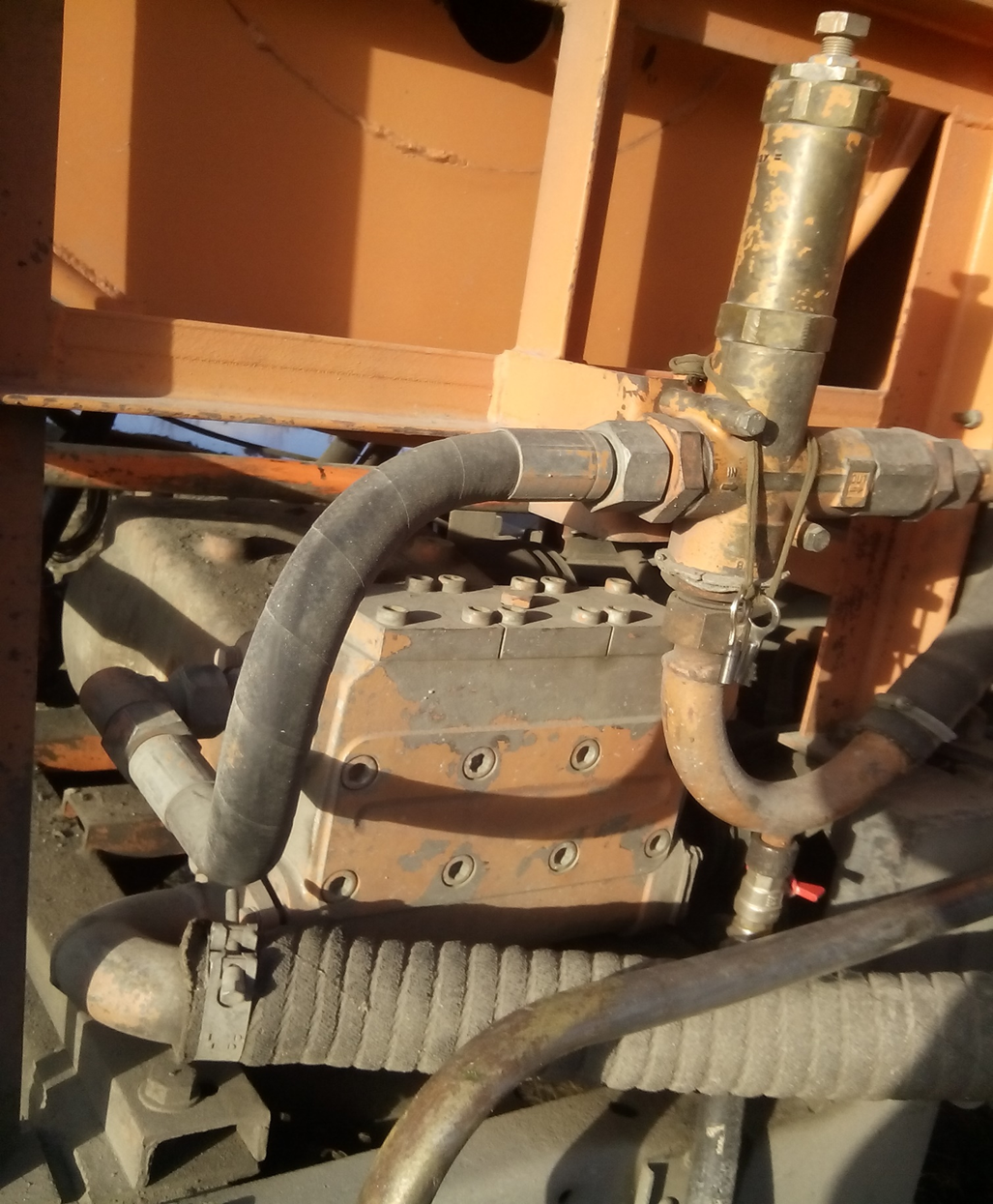 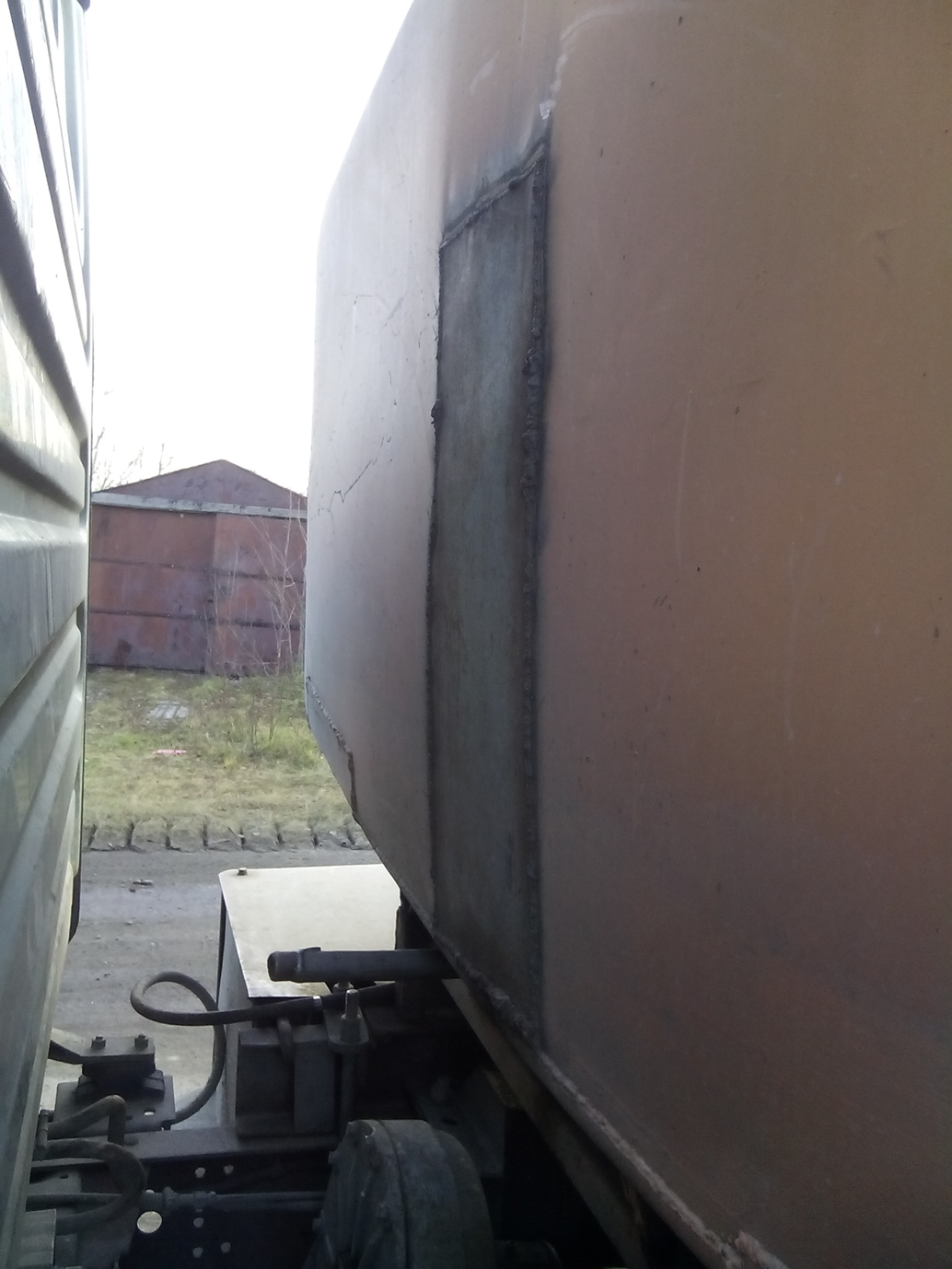 